广东开放大学学生参加考试操作文档平台地址https://gdkf-exam.webtrn.cn浏览器推荐谷歌浏览器，备注，学生在作答之前一定要检查下自己摄像头是否可用。登录方式Pc端、移动端登录，账号密码学校统一分配，账号和密码一致。学生参加考试流程Pc端流程演示：第一步：登录。打开考试系统地址，输入账号、密码，点击“登录”。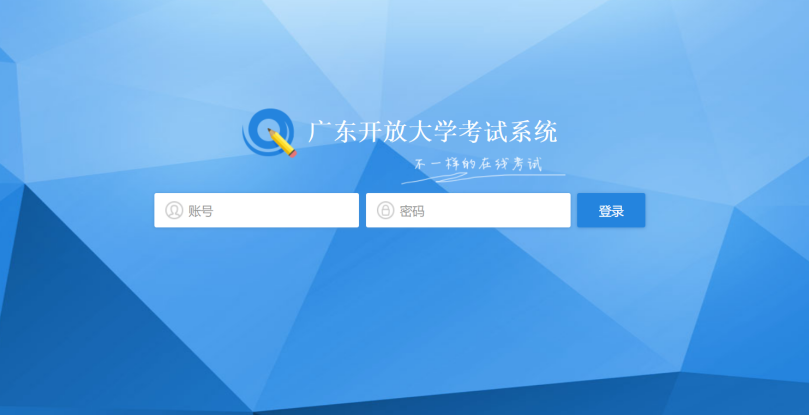 第二步：查看考试信息。登录后，系统会显示进行中的考试科目，点击“开始作答”。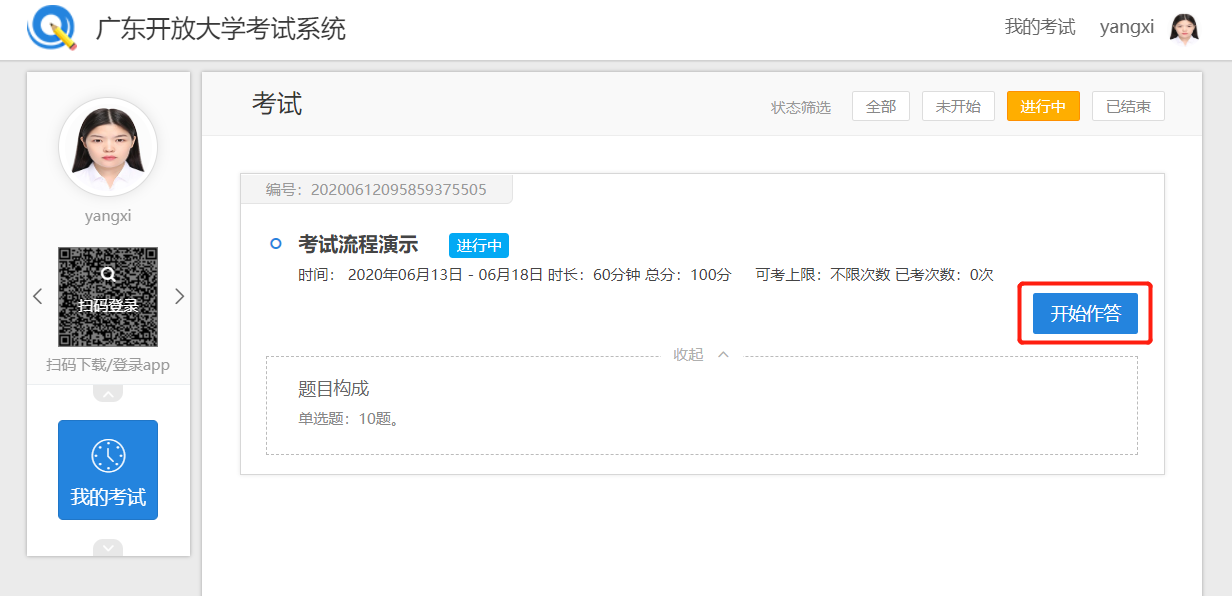 第三步：身份验证。进入人脸识别，点击“允许”使用摄像头，进行身份验证。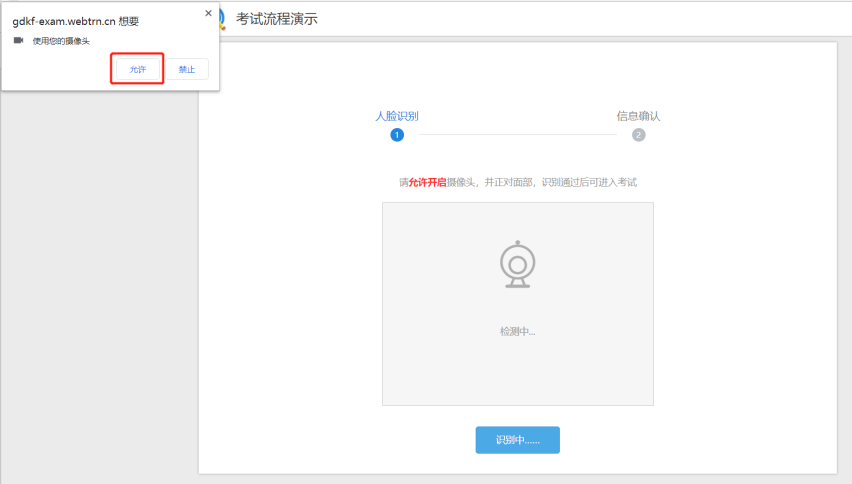 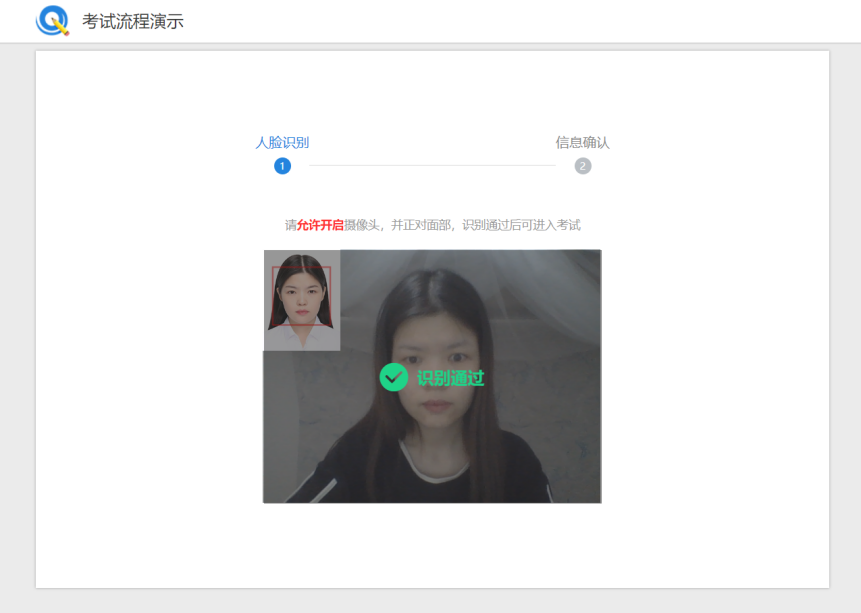 第四步：确认考试信息。认证通过后，确认考试信息，点击“开始作答”。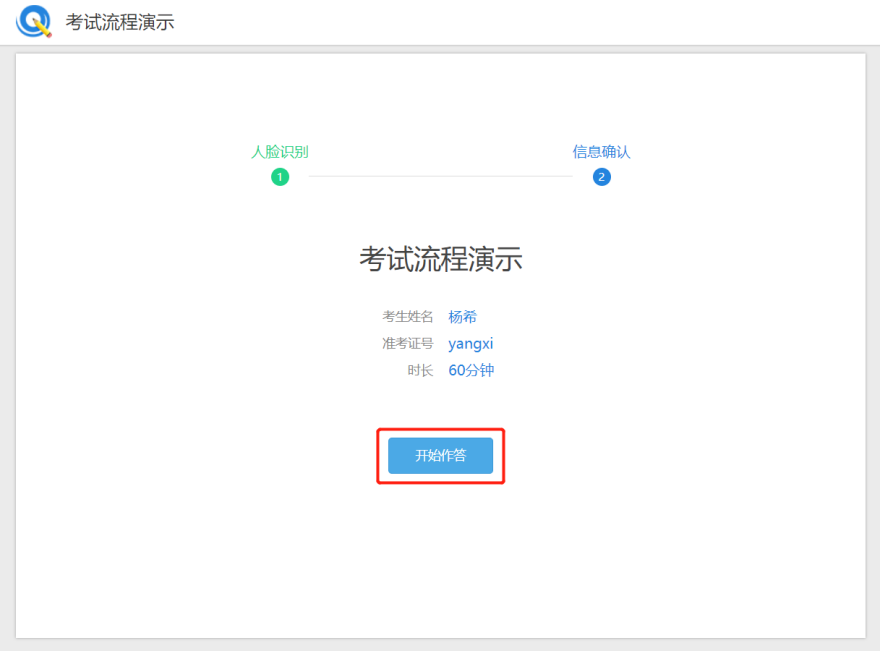 第五步：作答。鼠标单击选项即可选择答案，已经填写答案的题目显示为蓝色，点击对应的题号，考试题目会自动跳转，如图所示：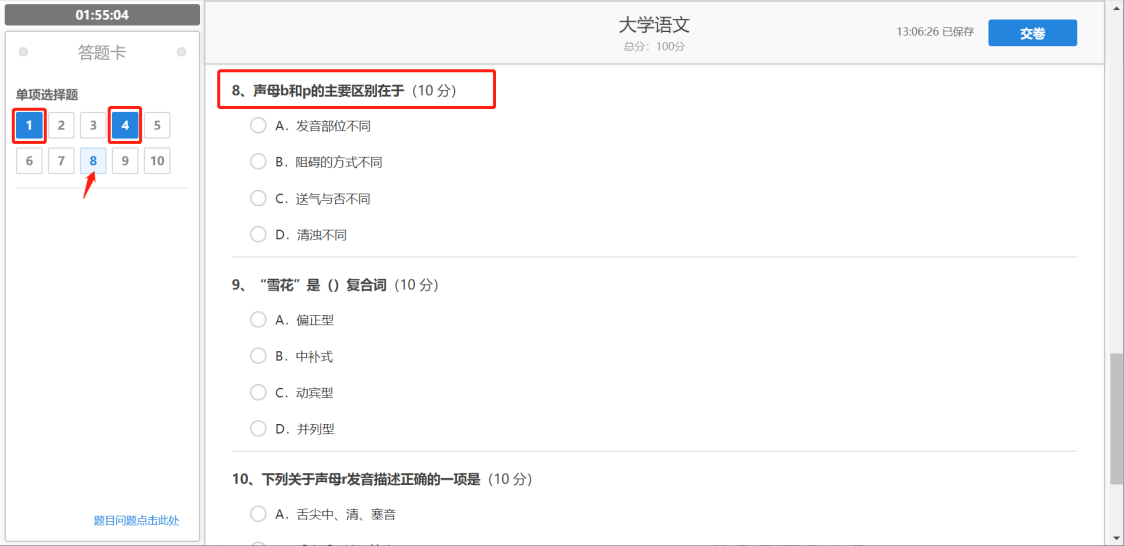 第六步：交卷。若有题目未作答，则系统会给出未作答的题目予以提示；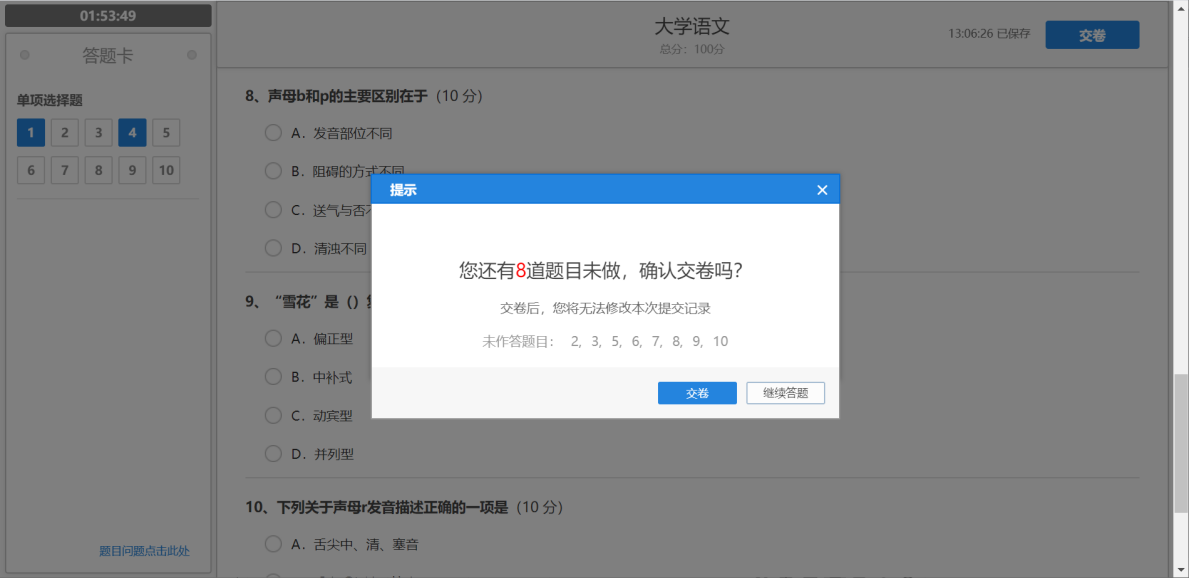 若题目已答完，则提示交卷后将无法修改；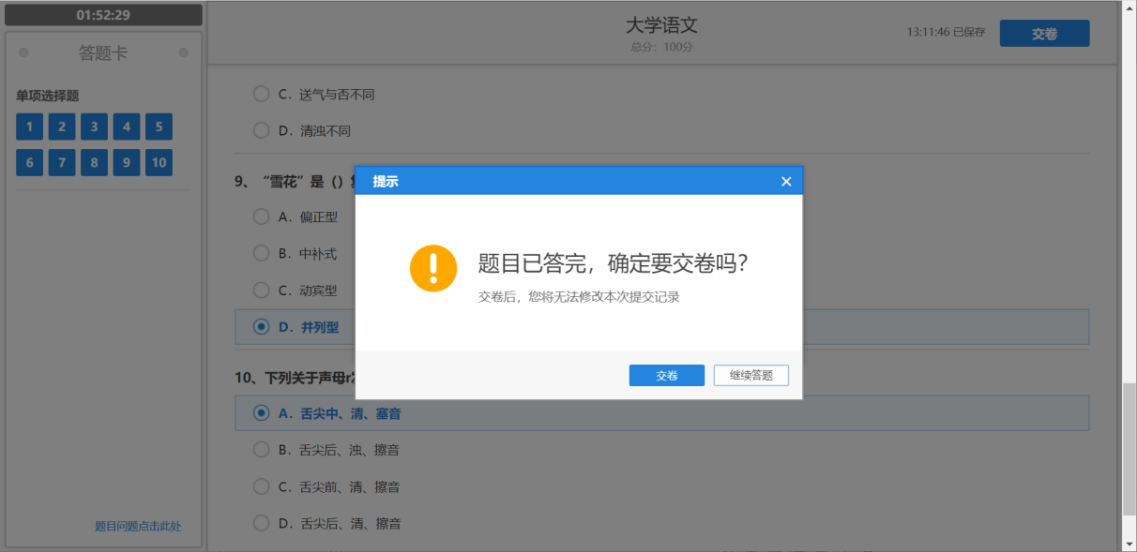 点击“交卷”，则成功提交试卷，如图所示：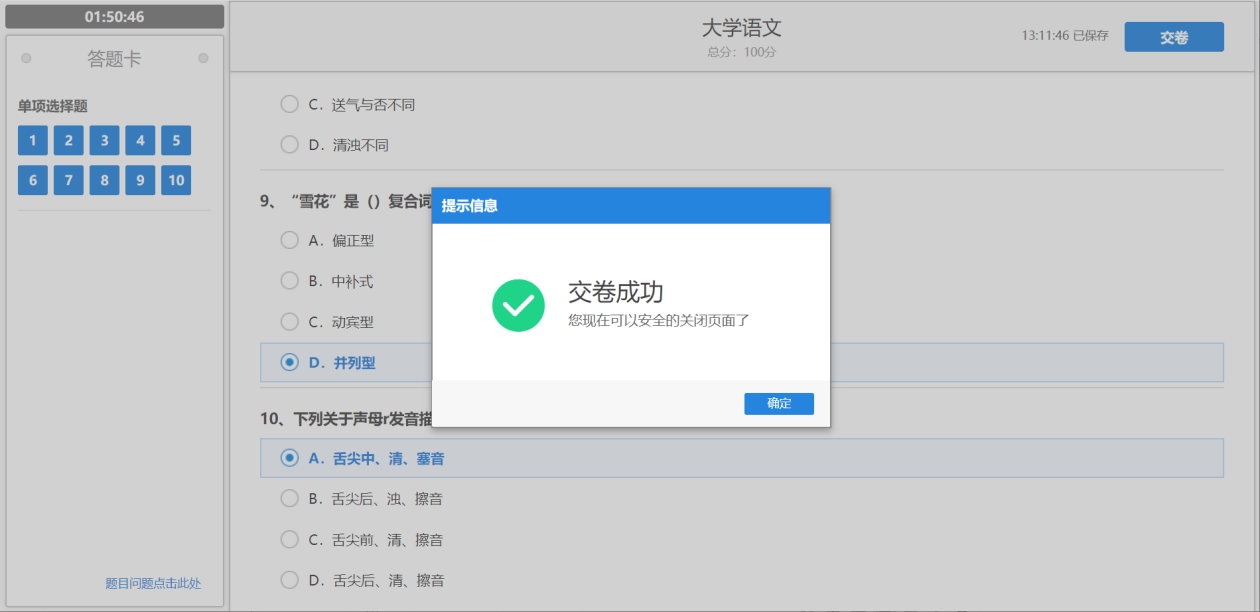 移动端考试流程演示iOS客户端（扫码下载）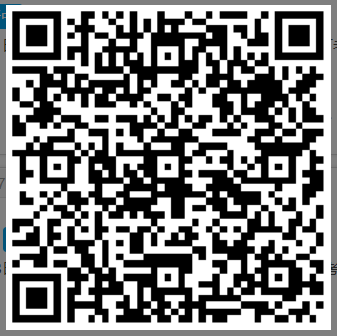 Android客户端（扫码下载）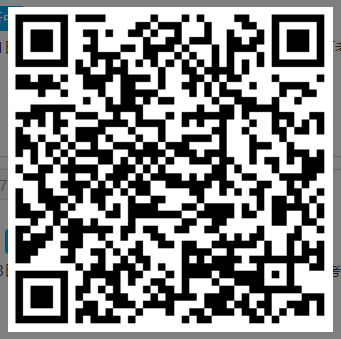 第一步：打开考试系统App，输入账号、密码，点击“登录”。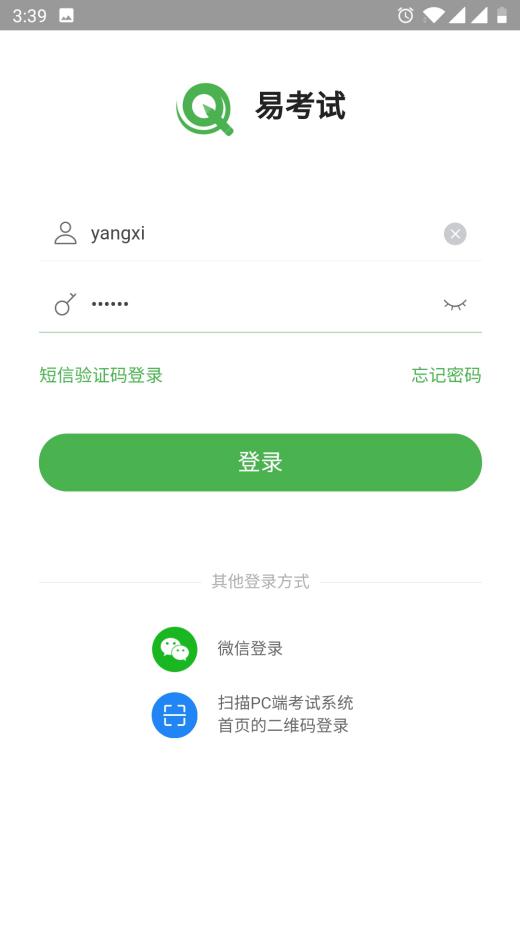 第二步：点击“去考试”。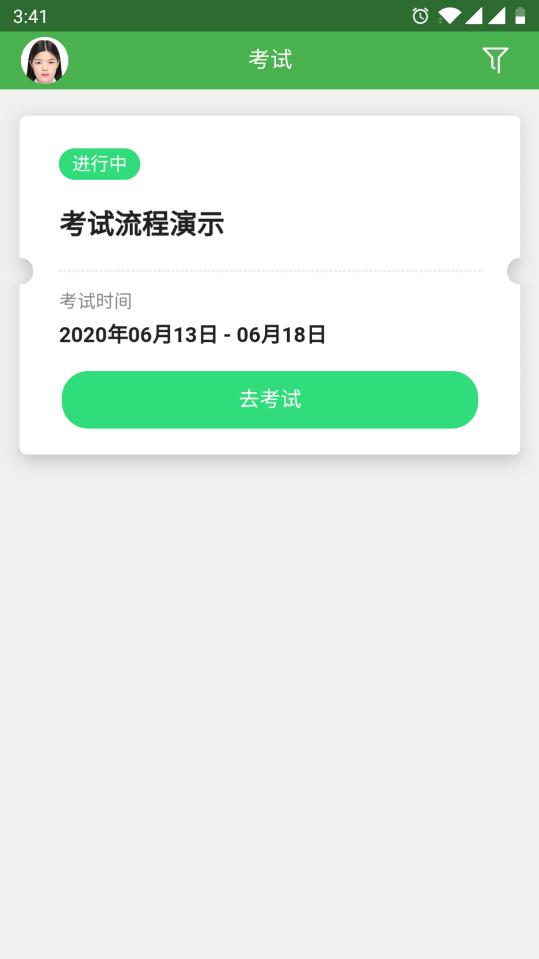 第三步：点击“确认并人脸识别”。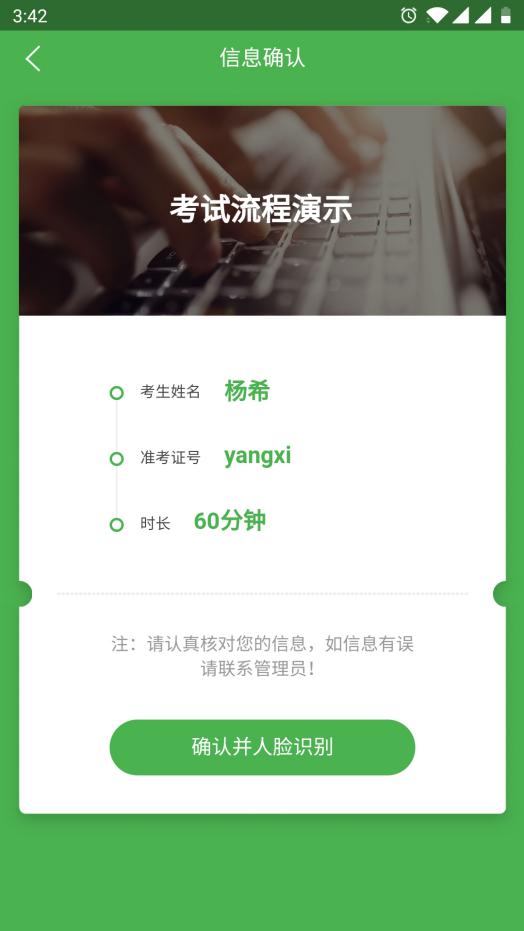 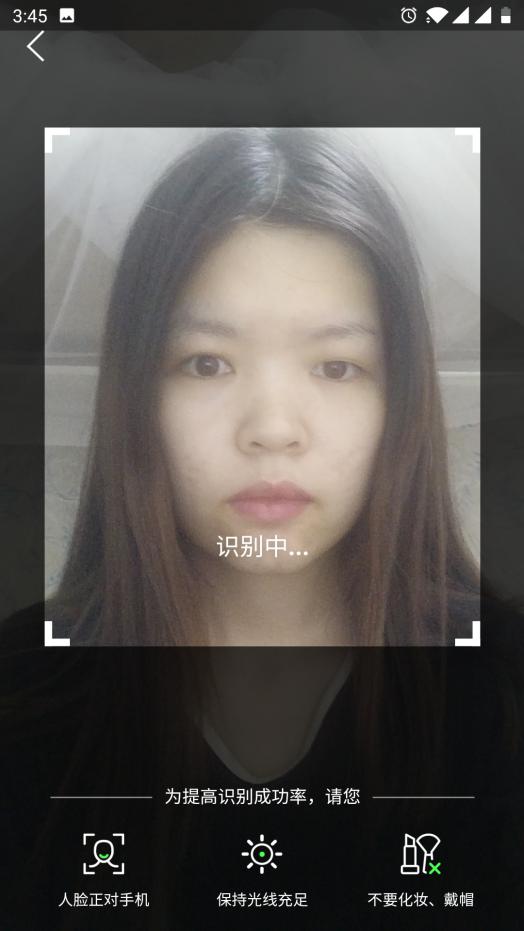 第四步：人脸识别通过后，点击“开始作答”。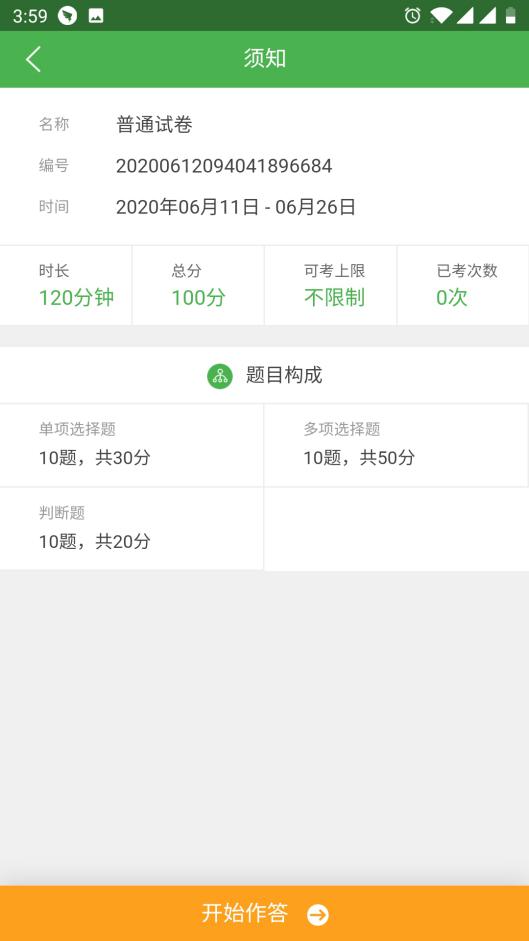 第五步：选择答案，并点击“下一题”。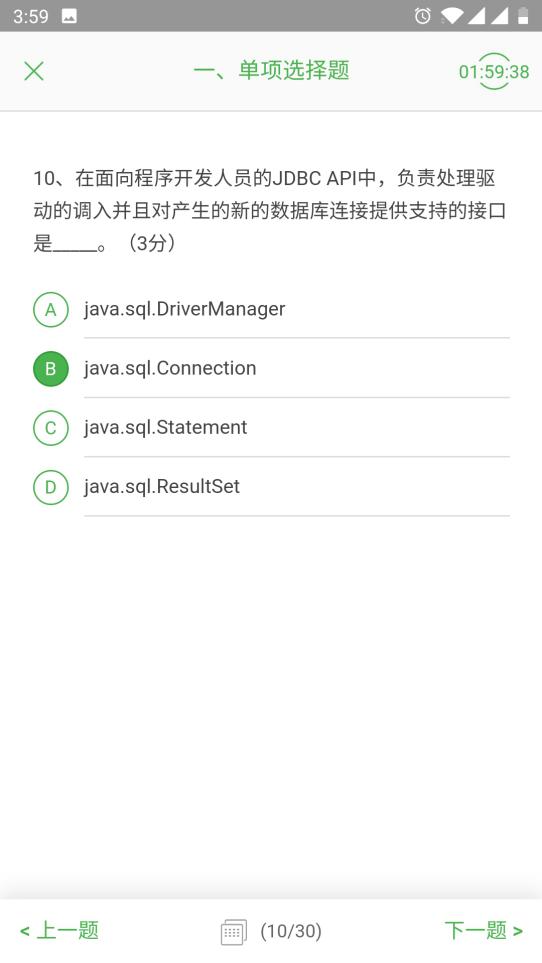 第六步：题目作答完成后，显示如下页面，点击“交卷”，并进行再次“确认”。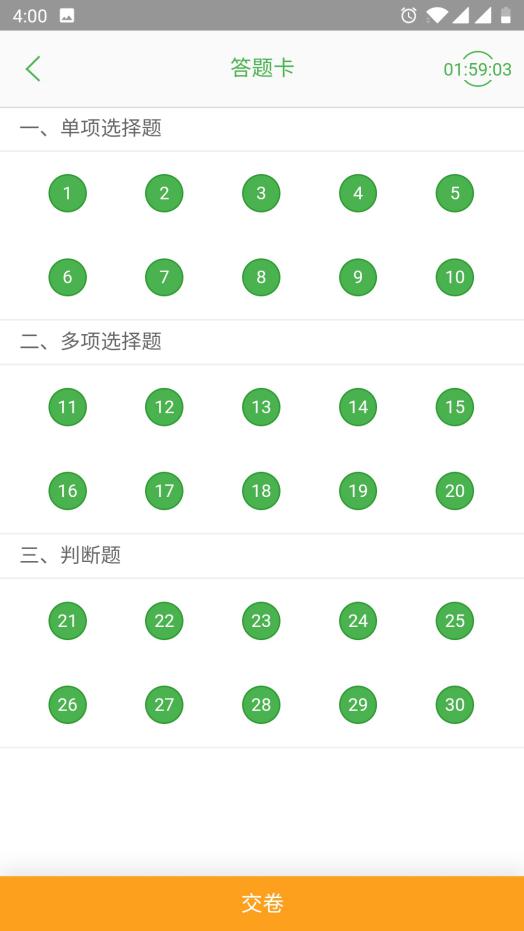 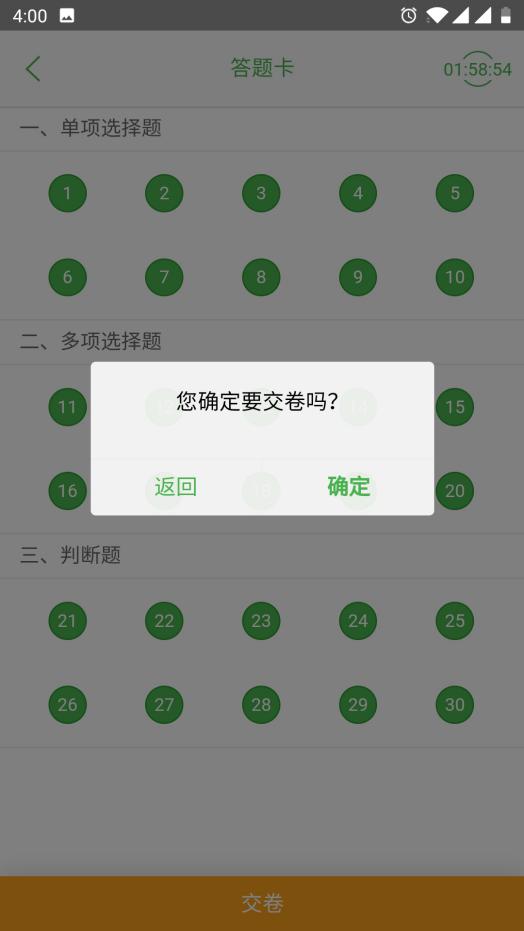 第七步：交卷成功后，显示阅卷中。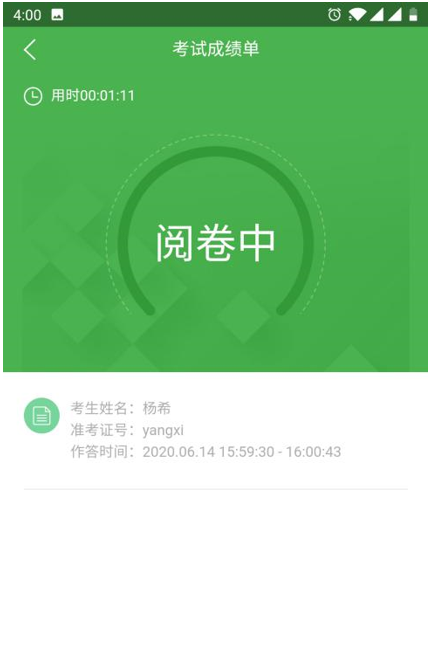 